Publicado en Madrid el 18/10/2018 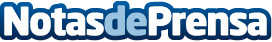 El IED Madrid buscará idear iniciativas creativas contra la despoblaciónEl Congreso Internacional de Alcaldes e Innovación escoge al centro de estudios superiores de diseño IED Madrid para investigar ideas que mejoren la vida de un pueblo modelo de Segovia, Nieva, y luchen contra la despoblaciónDatos de contacto:María Tornero688913291Nota de prensa publicada en: https://www.notasdeprensa.es/el-ied-madrid-buscara-idear-iniciativas Categorias: Fotografía Sociedad Castilla y León Industria Alimentaria Premios http://www.notasdeprensa.es